INTEREST MEETINGALPHA KA MU HONOR SOCIETY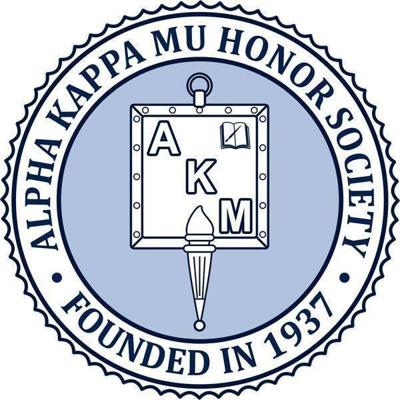 Edward Waters College Chapter Meeting Virtual Meeting Date: March 8, 2021Time: 12:00 am-12:30 am.Location: Zoom Link https://zoom.us/j/95003108428 Contact Information: Information@alphakappamu.orgAlpha Kappa Mu Honor Society is a general scholarship honor society open to junior, senior, and graduate students in all academic areas who meet the requirements of the society.Our purpose is to promote high scholarship; to encourage sincere and zealous endeavor in all fields of knowledge and service; to cultivate a high order of personal living; and to develop an appreciation for scholarship and scholarly endeavor in others.All Students who have a 3.3 G.P.A. and above are eligible to join. Application process will be explained during the meeting. 